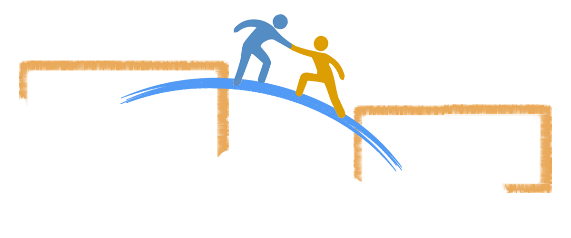 Herr SoundsoFachlehrerFachX / FachYHerr SoundsoSchulleiterHerr SoundsoSchulsachbearbeiterHerr SoundsoFachlehrerBiologie / ChemieHerr SoundsoSchulleiterHerr SoundsoSchulsachbearbeiterHerr SoundsoFachlehrerBiologie / ChemieHerr SoundsoSchulleiterHerr SoundsoSchulsachbearbeiter